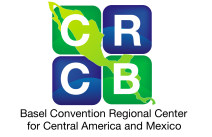 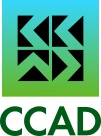 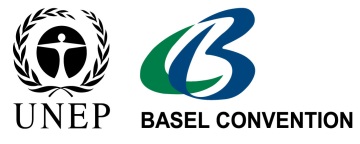 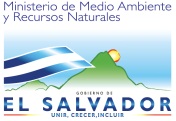 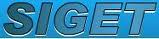 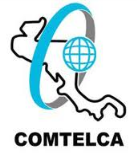 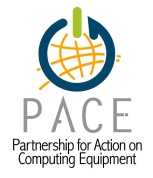 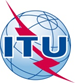 TALLER CENTROAMERICANO DE CAPACITACIÓN SOBRE LA GESTIÓN AMBIENTALMENTE RESPONSABLE DE LOS APARATOS ELÉCTRICOS Y ELECTRÓNICOS (RAEE)El Salvador, 19-21 de marzo 2013INFORMACIÓN PRACTICA PARA PARTICIPANTESLUGARHotel Crowne Plaza, El SalvadorSitio Web: http://www.crowneplaza.com/hotels/us/es/san-salvador/sslcp/hoteldetailTel: +503 25000700 Dirección: 89 Ave. Norte Y 11 Calle Poniente Colonia Escalón Norte, San Salvador, El Salvador.EL TALLEREl Taller será conducido tanto en Español como en Inglés.	HOTELESSe les solicita a los participantes que hagan sus propias reservaciones directamente con el hotel de su elección. Sin embargo, favor notar que el país sede se ha hecho una reservación grupal en el Hotel Crowne Plaza con una tarifa especial.Con el fin de beneficiarse de esta tarifa preferida ($ 118.00 USD por noche, desayuno incluido, check in a partir de las 3:00pm y check out a partir  de las 12:00m), por favor contactarse con la señorita Luisa Alegría (luisa.alegria@hotelsal.com) y mencionar el nombre del evento al cual usted atenderáPor favor encuentre en a continuación más información de otras alternativas posibles de alojamiento:REQUERIMIENTOS DE VISAPara saber sobre los requisitos de entrada a El Salvador y los formatos de aplicación para Visa, por favor visitar el siguiente sitio web: http://www.rree.gob.sv/index.php?option=com_content&view=article&id=91&Itemid=173 .Los participantes se hacen responsables de la obtención de su propia visa.  En caso de necesitar información adicional con respecto a la embajada o consulado más cercanos en su región, por favor contactarse con la señora Karina Flores (kflores@sica.int).INFORMACIÓN PRÁCTICASeguro:Se recomienda que los participantes hagan sus propios arreglos para seguros contra accidentes.Moneda:La moneda utilizada en El Salvador es el Dólar Estadounidense.Hora: La hora local en El Salvador es GMT-6Clima:En marzo, el clima en San Salvador se espera que sea caliente, con temperaturas que oscilan entre 22o C y 33o C.Electricidad:La electricidad en El Salvador en su mayoría es de 120V/60Hz. Los tomacorrientes son NEMA 5-15. Favor asegurarse traer un adaptador si fuera necesario ya que el hotel no cuenta con adaptadores de esta clase. Si desea comprar uno, lo puede hacer en una de las tiendas en el aeropuerto.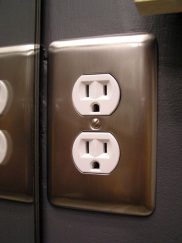 Transporte:Se requiere que los participantes se hagan a cargo de preparar su propio transporte hacia y desde el hotel. El hotel cuenta con servicio de bus que tiene un costo de $19.00, se adjunta el horario del bus.  Asimismo, los participantes pueden tomar un taxi desde el aeropuerto. El costo es de aproximadamente $30.00 USD.Información general del PaísNombre oficial: República de El Salvador Capital: San Salvador Gobierno: Republicano, Democrático Extensión territorial: 20,742 km2Habitantes: 6,757,408 hab. Aprox. 
Idioma: Español, se habla Inglés en la mayoría de sitios turísticos y nahuat en algunas villas nativas.Religion: Mayormente católicoPájaro nacional: Torogoz (Momoto Cejiturquesa )Flor Nacional: Izote (Yuca Guatemalensis) Arbol Nacional: Maquilishuat (Tabebuia Rósea family of Dignoniageae) Aeropuerto: Aeropuerto Internacional de El Salvador (Comalapa) Puerto principal: AcajutlaProductos de exportación: telas, café, azúcar y camarón Clima: Caluroso todo el año, temporada lluviosa entre mayo y octubrePosición geográfica: El Salvador se encuentra al sureste de Centroamérica con costa al océano pacifico.Contacto país sede: Karina Flores E-mail: kflores@sica.int Tel: +503 22488990HOTELRATEHotel Sheraton PresidenteTel:2283 4083Dirección: Avenida De La Revolución, San SalvadorSitioweb:http://www.starwoodhotels.com/sheraton/property/overview/index.html?propertyID=1597&language=es_ES  Hab. Sencilla: $152.22 (incluye desayuno e impuestos) $128.62 (sin desayuno) Check in :02:00 pm Check out : 12:00 pmHotel Hilton PrincessTel: 503-22-68-4545 Dirección: Av. Magnolias y Boulevard del Hipódromo, San Salvador, El Salvador.Sitio web:  http://www1.hilton.com/es/hi/hotel/SALHIHF-Hilton-Princess-San-Salvador-hotel/index.do  Hab. sencilla: $211 ( incluye desayuno e impuestos)Check in :02:00 pmCheck out : 01:00 pmHotel Mediterráneo PlazaTel: +503 2263 4640/ 2263 4592Dirección: 15 Calle Poniente No. 4319, Colonia Escalón, San Salvador, 12345 El Salvador.Sitio web: http://www.hotelmediterraneoplaza.com/hotel-overview.htmlHab. sencilla: $55.98 ( incluye desayuno e impuestos) Check in :12:00 pm Check out : 2:00 pmHotel Mirador PlazaTeléfono: +503 22446000Dirección: Calle el mirador y 95 avenida norte 4908 colonia EscalonHab. sencilla: 114.40 ( incluye desayuno e impuestos)Check in :02:00 pmCheck out : 01:00 pmHotel Villa SerenaTel: (503) 2556-1937Dirección: Colonia Escalón, 65º avenida norte #152 por Salvador del Mundo, Centro Financiero.Sitio web: http://www.hotelvillaserena.com.sv/villaserena/hotel-villa-serena-escalonHab. sencilla: $31.33 ( incluye desayuno e impuestos)Check in :11:00 amCheck out: 11:00 amHOTEL-AEROPUERTOAEROPUERTO-HOTEL05:30 a.m.08:30 a.m.06:00 a.m.09:15 a.m.10:30 a.m.01:45 p.m.11:30 a.m.02:30 p.m.03:30 p.m.06:45 p.m.04:30 p.m.07:30 p.m.